Regulamin uczestniczenia w wydarzeniach Zamkowego Lata dla Dzieci 2020 na Dziedzińcu Zamkowym lub Sali Wielkiej i Sali Wystaw CK ZAMEK
w Poznaniu na czas obowiązywania obostrzeń w stanie epidemii COVID-19od 14.07.2020 do odwołaniaZasady uczestniczenia w wydarzeniach Zamkowego Lata dla Dzieci 2020 w postaci opisowej zostaną umieszczone:- przy kasie biletowej CK ZAMEK- przy wejściu na Dziedziniec Zamkowy, Salę Wielkąi Salę Wystaw CK ZAMEK- na stronach internetowych www.ckzamek.pl oraz w opisie poszczególnych wydarzeń na stronie www.facebook.com/ckzamek i www.facebook.com/zamekdzieciomZasady uczestnictwa w postaci graficznej (3 przykładowe piktogramy: ZAKRYWAJ USTA I NOS, ZACHOWAJ DYSTANS SPOŁECZNY 2M, DEZYNFEKUJ DŁONIE W WYZNACZONYCH MIEJSCACH)zostaną umieszczone:- przy wejściu do CK ZAMEK- przy kasie biletowej CK ZAMEK- przy wejściu na Dziedziniec Zamkowy, Salę Wielką i Salę Wystaw CK ZAMEK- w toaletach CK ZAMEKPrzykład piktogramu: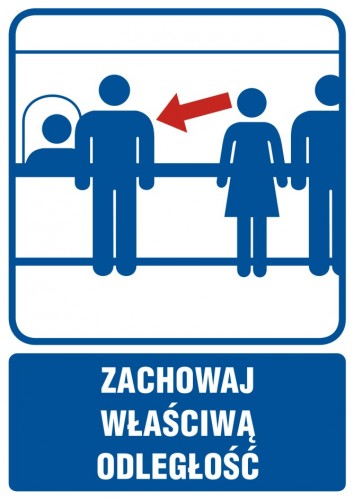 Ponadto w pomieszczeniach sanitarnohigienicznych wywieszone zostaną instrukcje dotyczące mycia rąk, zdejmowania i zakładania rękawiczek, zdejmowania i zakładania maseczki, a przy dozownikach z płynem do dezynfekcji – instrukcje dezynfekcji rąk.Wejście na teren Centrum Kultury ZAMEK w Poznaniu oznacza akceptację postanowień niniejszego Regulaminu.§ 1Niniejszy regulamin (zwany dalej „Regulaminem”) zawiera szczególne zasady uczestniczenia w wydarzeniach Zamkowego Lata dla Dzieci 2020 (zwanych dalej „wydarzeniem”) organizowanych przez Centrum Kultury ZAMEK w Poznaniu (zwany dalej „CK ZAMEK”).Regulamin wprowadza się w celu wdrożenia „Wytycznych dla organizatorów imprez kulturalnych i rozrywkowych w trakcie epidemii wirusa SARS-CoV-2 w Polsce” wydanych przez Ministerstwo Kultury i Dziedzictwa Narodowego, Ministerstwo Rozwoju oraz Głównego Inspektora Sanitarnego, dostępnych na stronie https://www.gov.pl/web/kultura/wytyczne-dla-organizatorow-imprez-kulturalnych-i-rozrywkowych-w-trakcie-epidemii-wirusa-sars-cov-2-w-polsce§ 2Regulamin jest udostępniany Widzom za pośrednictwem strony www.ckzamek.pl oraz przy wejściu do miejsc odbywania się wydarzeń na terenie CK Zamek.Uczestnicy wydarzeń zobowiązani są do przestrzegania obowiązujących na terenie CK ZAMEK zasad porządkowych powiązanych w szczególności z logistyką oraz bezpieczeństwem w trakcie trwania wydarzeń, a także do stosowania się do wytycznych personelu CK ZAMEK.Personel CK ZAMEK jest uprawniony do uniemożliwienia uczestnictwa w wydarzeniu osobie, która nie przestrzega Regulaminu, zasad lub wytycznych, o których mowa w ust. 2, a w takim przypadku cena za Bilet takiej osoby nie podlega zwrotowi.§ 3Do udziału w wydarzeniu jest uprawniona wyłącznie osoba, która według jej najlepszej wiedzy nie jest osobą zakażoną wirusem SARS-CoV-2, nie przebywa na kwarantannie, ani też nie przebywa pod nadzorem epidemiologicznym.Rekomendujemy, żeby przed wejściem na teren wydarzenia każda osoba, mająca zamiar uczestniczyć w wydarzeniu wypełniła Formularz Covid (zwany dalej „Oświadczeniem”), oświadczając, że według jego najlepszej wiedzy, nie jest osobą zakażoną wirusem SARS-CoV-2 i nie przebywa na kwarantannie lub pod nadzorem epidemiologicznym oraz podając swoje dane kontaktowe. Dane zbierane w oświadczeniu zbierane są na wypadek stwierdzenia u którejś z osób uczestniczących w imprezie zakażenia SARS-CoV-2 w celu poinformowania o ewentualnym kontakcie z osobą zakażoną. W przypadku zaistnienia takiej sytuacji zebrane dane mogą być przekazane Głównemu Inspektoratowi Sanitarnemu.CK ZAMEK udostępnia wzór Oświadczenia za pośrednictwem strony www.ckzamek.pl. Oświadczenie będzie przechowywane przez CK ZAMEK przez 2 tygodnie od dnia wydarzenia.§ 4Na terenie CK ZAMEK należy bezwzględnie przestrzegać obowiązku zakrywania ust i nosa. Można to zrobić za pomocą przyłbicy, maseczki jednorazowej, maseczki materiałowej, chusty, apaszki czy szalika. Obowiązek ten dotyczy także osób przebywających w miejscu wydarzenia przed, w trakcie i po jego zakończeniu.              Zakrywanie nosa i ust nie dotyczy dzieci do 4 roku życia. Na terenie CK ZAMEK, w tym także podczas wchodzenia na teren CK ZAMEK, wchodzenia na teren wydarzenia, zajmowania miejsc i opuszczania obiektu należy bezwzględnie przestrzegać regulacji porządkowych i wytycznych personelu; należy zachować dystans od innych osób wynoszący nie mniej niż 2 m w kolejce do wejścia i wyjścia, a w pozostałych przypadkach – nie mniej niż 1,5 m.Dziedziniec Zamkowy, Sala Wielka lub Sala Wystaw będą otwarte dla widzów na 30 minut przed wyznaczoną godziną wydarzenia.Na wydarzenie wpuszczani będą widzowie na zasadzie pierwszeństwa przybycia.Po zakończeniu wydarzenia wprowadza się zasadę etapowego opuszczania widowni przez widzów.Do dyspozycji osób uczestniczących w wydarzeniach na Dziedzińcu Zamkowym i Sali Wystaw przeznaczone jest jedno wejście i wyjście, a w Sali Wielkiej jedno wejście i dwa wyjścia. Uczestnicy proszeni są o zachowanie odległości min. 2m od siebie podczas wejścia i wyjścia z miejsca imprezy.Przed wejściem na teren wydarzenia Widzowie zobowiązani są do umycia rąk lub zdezynfekowania ich za pomocą środka dezynfekującego zapewnionego przez CK ZAMEK.Personel CK ZAMEK ma prawo odmówić wstępu osobie, która nie przestrzega wyżej wymienionych zasad. W takim przypadku bilet takiej osoby nie podlega zwrotowi.§ 5CK ZAMEK udostępnia uczestnikom wydarzenia wyznaczone miejsca siedzące. Zakazane jest przestawianie krzeseł w inne miejsca.Obowiązek zachowania zalecanego dystansu między widzami nie dotyczy:osoby, która uczestniczy w wydarzeniu z dzieckiem poniżej 13. roku życia;osoby, która uczestniczy w wydarzeniu z osobą z orzeczeniem o niepełnosprawności, osobą z orzeczeniem o potrzebie kształcenia specjalnego lub osobą, która ze względu na stan zdrowia nie może poruszać się samodzielnie;§ 6Uczestnicy wydarzeń proszeni są o posługiwanie się w miarę możliwości biletami elektronicznymi oraz dokonywanie wszelkich rozliczeń bezgotówkowo.Uczestnicy wydarzeń mają obowiązek samodzielnego wyposażenia się w materiały ochrony osobistej (maseczki, przyłbice, rękawiczki itp).
§ 7Zasady uczestnictwa w wydarzeniu lub przebywania na terenie CK ZAMEK mogą być uzupełniane lub zmieniane w każdym czasie.Regulamin obowiązuje od 14.07.2020 r. i pozostaje w mocy do odwołania.